Юмадилов Мавлави Ахметдинович 1922г.р.
Звание: ст. сержант 
Место призыва: Чекмагушевский РВК, Башкирская АССР, Чекмагушевский р-н№ записи: 16392791Медаль «За боевые заслуги» 

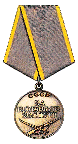  Юмадилов Мавляви Ахмеевич 1922г.р.
Звание: гв. мл. лейтенант 
в РККА с 1941 года Место призыва: Чекмагушевский РВК, Башкирская АССР, Чекмагушевский р-н№ записи: 40754814Орден Красной Звезды 

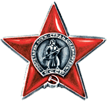 30/н24.09.1944Орден Красной ЗвездыЮмадилов Мавляви Ахмедович 1922г.р.
Звание: гв. лейтенант 
в РККА с 05.1941 года Место призыва: Чекмагушевский РВК, Башкирская АССР, Чекмагушевский р-н№ записи: 45136927Орден Красной Звезды 

2/н02.02.1945Орден Красной ЗвездыЮмадилов Мавляви 1922г.р.Звание: гв. лейтенант 
в РККА с 1941 года Место призыва: Чекмагушевский РВК, Башкирская АССР, Чекмагушевский р-н№ записи: 42096008Орден Отечественной войны II степени 

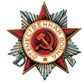 
Юмадилов Мавляви АхмеевичГод рождения: __.__.1922 
место рождения: Башкирская АССР, Чекмагушевский р-н, д. Н.-Пучкаково 
№ наградного документа: 84 
дата наградного документа: 06.04.1985№ записи: 1524773475Орден Отечественной войны II степени 

